Facultad de Estadística e Informática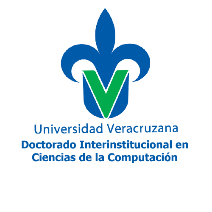 Registro de trabajo recepcional para laLicenciatura en Tecnologías ComputacionalesNOTAS:1)  Casos excepcionales que no sean avalados por un cuerpo académico serán evaluados por la Academia de Experiencia Recepcional.2)  El Vo. Bo. del responsable de CA se obtiene en la reunión de cada CA, donde se presentan los temas del mismo para su aprobación.3)  El Vo. Bo. de la Coordinación de ER se obtienen en una reunión de la academia que se programa para ello.Datos del estudianteDatos del estudianteDatos del estudianteDatos del estudianteDatos del estudianteDatos del estudianteNombre del (los) Alumno(s):Nombre del (los) Alumno(s):Matrícula:Secretaria del alumno:Email:Datos del proyectoDatos del proyectoDatos del proyectoDatos del proyectoDatos del proyectoDatos del proyectoNombre del proyecto:Nombre del proyecto:Cuerpo académico:Cuerpo académico:LGAC que alimenta:LGAC que alimenta:Descripción:Descripción:Descripción:Descripción:Descripción:Descripción:<mínimo 10 líneas><mínimo 10 líneas><mínimo 10 líneas><mínimo 10 líneas><mínimo 10 líneas><mínimo 10 líneas>Datos del trabajo recepcionalDatos del trabajo recepcionalDatos del trabajo recepcionalDatos del trabajo recepcionalDatos del trabajo recepcionalDatos del trabajo recepcionalTítulo:Título:Director:Director:Asesor o codirector:Asesor o codirector:Modalidad:Modalidad:Duración estimada en meses:Duración estimada en meses:Descripción del trabajo recepcionalDescripción del trabajo recepcionalDescripción del trabajo recepcionalDescripción del trabajo recepcionalDescripción del trabajo recepcionalDescripción del trabajo recepcional<mínimo 10 líneas><mínimo 10 líneas><mínimo 10 líneas><mínimo 10 líneas><mínimo 10 líneas><mínimo 10 líneas>Resultados esperadosResultados esperadosResultados esperadosResultados esperadosResultados esperadosResultados esperadosBibliografía recomendadaBibliografía recomendadaBibliografía recomendadaBibliografía recomendadaBibliografía recomendadaBibliografía recomendadaXalapa, Ver. a ___ de ____________ de 2018Xalapa, Ver. a ___ de ____________ de 2018________________________________<NOMBRE>Alumno_______________________________<NOMBRE>Director de trabajo recepcional______________________________Dr. Luis Gerardo Montané JiménezVo.Bo.Coordinador de la Academia de Experiencia Recepcional de la Licenciatura en Tecnologías Computacionales_______________________________<NOMBRE>VoBo.Responsable del Cuerpo Académico <NOMBRE CA>